I.- FRACCIONES. Lee con atención cada enunciado y marca la alternativa que consideres correcta o responde cada una de las preguntas, según corresponda.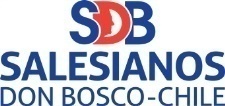 Colegio Técnico Industrial Don BoscoDepartamento de matemática- Salesianos Antofagasta“Buenos cristianos, honestos ciudadanos”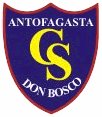 GUÍA MATEMÁTICA TALLER INTEGRADO8VO BÁSICOSGUÍA MATEMÁTICA TALLER INTEGRADO8VO BÁSICOSGUÍA MATEMÁTICA TALLER INTEGRADO8VO BÁSICOSNOMBRE DEL ALUMNO: CURSO:FECHA: UNIDAD 0: NÚMEROSCONTENIDOS:Fracciones propias e impropiasNúmeros mixtosOperatoria con fraccionesCONTENIDOS:Fracciones propias e impropiasNúmeros mixtosOperatoria con fraccionesOBJETIVO DE APRENDIZAJE:OA1: Mostrar que comprenden la multiplicación y la división de números enteros: Representándolos de manera concreta, pictórica y simbólica. Aplicando procedimientos usados en la multiplicación y la división de números naturales. Aplicando la regla de los signos de la operación. Resolviendo problemas rutinarios y no rutinarios.OA2: Utilizar las operaciones de multiplicación y división con los números racionales en el contexto de la resolución de problemas: Representándolos en la recta numérica. Involucrando diferentes conjuntos numéricos (fracciones, decimales y números enteros).OBJETIVO DE APRENDIZAJE:OA1: Mostrar que comprenden la multiplicación y la división de números enteros: Representándolos de manera concreta, pictórica y simbólica. Aplicando procedimientos usados en la multiplicación y la división de números naturales. Aplicando la regla de los signos de la operación. Resolviendo problemas rutinarios y no rutinarios.OA2: Utilizar las operaciones de multiplicación y división con los números racionales en el contexto de la resolución de problemas: Representándolos en la recta numérica. Involucrando diferentes conjuntos numéricos (fracciones, decimales y números enteros).OBJETIVO DE APRENDIZAJE:OA1: Mostrar que comprenden la multiplicación y la división de números enteros: Representándolos de manera concreta, pictórica y simbólica. Aplicando procedimientos usados en la multiplicación y la división de números naturales. Aplicando la regla de los signos de la operación. Resolviendo problemas rutinarios y no rutinarios.OA2: Utilizar las operaciones de multiplicación y división con los números racionales en el contexto de la resolución de problemas: Representándolos en la recta numérica. Involucrando diferentes conjuntos numéricos (fracciones, decimales y números enteros).1.- El número mixto 1se representa como fracción impropia de la forma:2.- ¿Cuál es el resultado de la siguiente adición?3.- Un quinto () de un entero partido en diez partes iguales es igual a: 4.- La fracción 20/100 reducida a su mínima expresión es:5.- La señora Pepa compra 2/6 kg. de plátanos y 3/4 kg. de manzanas. ¿Cuánta fruta compra en total?6. ¿Cuál de los siguientes números mixtos equivale al afracción12/5?7.- Anota el tipo de fracción (Propia – Impropia – Unidad – Mixta) al lado de cada fracción:   a) =					b) =					c) =			 d) =				e) =					f) =		 g) =				h) =7.- Anota el tipo de fracción (Propia – Impropia – Unidad – Mixta) al lado de cada fracción:   a) =					b) =					c) =			 d) =				e) =					f) =		 g) =				h) =8.- Simplifica a su mínima expresión las siguientes fracciones. 4=69=68.- Simplifica a su mínima expresión las siguientes fracciones. 4=69=69.- Transforma las fracciones Mixtas  a  Impropias  a)   =						b)  = 			c) =						d)  =9.- Transforma las fracciones Mixtas  a  Impropias  a)   =						b)  = 			c) =						d)  =10.- Transforma las fracciones Impropias a Mixtas a)  =						b)=			c)  =					           	d)  =10.- Transforma las fracciones Impropias a Mixtas a)  =						b)=			c)  =					           	d)  =11.-Observalasfracciones y realiza las siguientes actividades:a)Escribe aquí las fracciones propias:b) Escribe aquí las fracciones impropias:11.-Observalasfracciones y realiza las siguientes actividades:a)Escribe aquí las fracciones propias:b) Escribe aquí las fracciones impropias:12.- Resuelva las siguientes adiciones y sustracciones de fracciones: a)   +  =							b)  +  =			c)  +  =				           	d) –=							12.- Resuelva las siguientes adiciones y sustracciones de fracciones: a)   +  =							b)  +  =			c)  +  =				           	d) –=							14.-Resuelva las siguientes multiplicaciones y divisiones de fracciones: a)   =							b)  :  =c)   =						d) :  =14.-Resuelva las siguientes multiplicaciones y divisiones de fracciones: a)   =							b)  :  =c)   =						d) :  =15.- Escribe cada fracción como un número decimal (con coma)   a)   =						b)  =			c)  =					        d)  =15.- Escribe cada fracción como un número decimal (con coma)   a)   =						b)  =			c)  =					        d)  =16.- Calcula la fracción de un número a)   de 20 =					b)    de 80 =			c)   de 28 =					d)   de 32 =16.- Calcula la fracción de un número a)   de 20 =					b)    de 80 =			c)   de 28 =					d)   de 32 =17.- Resolución de situaciones problemáticas. A) Ana necesita 4/5 de un metro de tela verde y ¼ metro de tela roja para hacer un proyecto. ¿Cuántos metros de tela necesita Ana?B) Un carnicero vendió dos paquetes de carne que pesaban     y  kg.¿Cuánto pesaba la carne en total?C)  La familia de Laura sembró 3/7 partes de su chacra con maíz y 2/7 partes con zapallo. ¿Qué parte de la chacra fue sembrada en total?17.- Resolución de situaciones problemáticas. A) Ana necesita 4/5 de un metro de tela verde y ¼ metro de tela roja para hacer un proyecto. ¿Cuántos metros de tela necesita Ana?B) Un carnicero vendió dos paquetes de carne que pesaban     y  kg.¿Cuánto pesaba la carne en total?C)  La familia de Laura sembró 3/7 partes de su chacra con maíz y 2/7 partes con zapallo. ¿Qué parte de la chacra fue sembrada en total?